EMENTAEstudo da adequação do projeto do edifício e do ambiente urbano ao clima, visando o conforto humano.JUSTIFICATIVAFacilitar a incorporação, à concepção do edifício e do urbanismo, de certas características específicas para a melhor adequação destes ao clima regional e micro-clima local garantindo melhor conforto térmico e menor gasto energético a favor da sustentabilidade.OBJETIVO GERALProporcionar base conceitual, científica e tecnológica sobre os fenômenos térmicos que envolvem os edifícios e as cidades especialmente na concepção-partido do projeto, assim como no seu desenvolvimento e detalhamento.OBJETIVOS ESPECÍFICOSProporcionar condições didático-pedagógicas – sensoriais e científicas – para o estudo e o entendimento crítico das relações entre o homem, o clima e a arquitetura-urbanismo desde os aspectos gerais do edifício e da cidade – forma, implantação, orientação – até aspectos mais particulares quanto aos elementos constitutivos do edifício (cobertura, vedações, aberturas) e da cidade (densidade, volumetria, revestimentos do solo).CONTEÚDO PROGRAMÁTICO E AVALIAÇÕESBLOCO 1: (32 h/a): Termologia. Conforto, energia e sustentabilidade. Térmica do corpo humano. Clima e climas. Arquiteturas e climas. Clima urbano e microclimas.Avaliação 1ª. N1: prova individual (todo conteúdo do Bloco 1): 19/Março (peso 5) Avaliação 2ª. N1: trabalho em grupo, AED (microclimas): 23/Março (peso 5)BLOCO 2: (28 h/a): Arquitetura: escala, forma, função, fechamentos opacos e transparentes (efeito estufa). Bioclimatologia e Psicrometria: a carta bioclimática e os recursos para a adequação da arquitetura. Clima da região de Goiânia: recomendações para o projeto.Avaliação 1ª. N2: trabalho-prova (carta bioclimática), em dupla: 11/Maio (peso 2)Avaliação 2ª. N2: prova individual (todo o conteúdo do bloco 2): 18/Maio (peso 2)Avaliação Interdisciplinar (AI): 07/Maio (peso 1) BLOCO 3: (20 h/a): Insolação, Carta solar, Proteções Solares e Arquitetura.Avaliação 3ª. N2: prova individual (todo o conteúdo do bloco 3): 22/junho (peso 5)PROCEDIMENTOS METODOLÓGICOSOs diversos tópicos do conteúdo da disciplina serão lançados nas aulas de preleção por meio de palestras, de audiovisuais, de manipulação de programas de simulação computacional, ou de uma tradicional aula de “quadro-de-giz”.A cada aula de preleção corresponderá, sempre que possível, uma aula prática para sedimentar o conhecimento apresentado nas aulas de preleção por meio de exercícios programados, experimentos sensoriais ou com equipamentos de mensuração, elaboração de trabalhos individuais ou em grupo, leitura de textos e seminários e, se necessário, explicações mais detalhadas de certos tópicos. Em ambos os casos as atividades acadêmicas estarão sempre mais comprometidas com a definição de conceitos e formação comportamentos do que com a quantidade de informação.A assiduidade e a pontualidade, a atenção e a participação nas aulas são pontos importantes para uma eficiente aprendizagem e, ainda mais importante, a leitura e o estudo metódico. Induzido pela sequência das aulas pretende-se, e espera-se, que o estudo se dê, apoiado na bibliografia indicada, de forma contínua e gradual e sem o atropelo do condenável “estudar para a prova”, quase sempre no afogadilho da última hora.AVALIAÇÃO > Lembre-se: a nota mínima de aprovação é 6,0 (Seis) Média N1 (40% da MF): uma prova individual com questões objetivas e discursivas (peso 5) e um trabalho em equipe AED (peso 5).Média N2 (60% da MF): um exercício-prova, em dupla (peso 2), uma prova individual com questões objetivas e discursivas (peso 2), a avaliação interdisciplinar (peso 1) e uma prova individual com questões objetivas (peso 5).BIBLIOGRAFIABÁSICAFernandes, A.M.C.P. Clima, homem e arquitetura. Goiânia: Trilhas Urbanas, 2006Frota, A.B. e Schiffer, S.R. Manual de Conforto Térmico. São Paulo: Studio Nobel, 1997Lamberts et al. Eficiência Energética na Arquitetura. São Paulo: PW Editores, 1997COMPLEMENTARKoenigsberger et al. Viviendas y edifícios en zonas cálidas y… Madri: Paraninfo,1977Romero, M. Princípios Bioclimáticos para o Desenho Urbano. São Paulo: Projeto,1995Rivero, Roberto. Arquitetura e clima. Porto Alegre: D. C. Luzzato Editores,1985Corbella, O.; Yannas, S. Arquitetura sustentável. Rio de Janeiro: Revan, 2003Ramón, Fernando. Ropa, sudor y arquitecturas. Madri: Editorial Blume, 1980MATERIAL DE APOIOFernandes, A. Conforto ambiental e ensino de arquitectura; doc. 4 - Homem, arquitectura e clima - Recomendações para o projecto de edifícios de habitação para a cidade de Goiânia - Aspectos térmicos. Lisboa: LNEC, 1983_________ . Arquitetura e sombreamento - Parâmetros para a região climática de Goiânia. Dissertação de Mestrado. Porto Alegre: UFRGS, 2007PLANO DE AULAS - CRONOGRAMA                                                        72 h/a + 02 h/a Atividade Acadêmica + 06 h/a AED = 80 h/aPARTICIPEM!Aula Magna do CAU-GO:Aula Inaugural do Curso de Arquitetura e Urbanismo:Pontifícia Universidade Católica de GOIÁS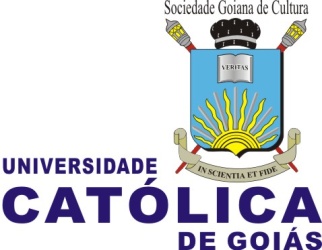 Pontifícia Universidade Católica de GOIÁSPontifícia Universidade Católica de GOIÁSPRO-REITORIA de GRADUAÇÃOESCOLA DE ARTES E ARQUITETURA - CURSO DE ARQUITETURA E URBANISMOPRO-REITORIA de GRADUAÇÃOESCOLA DE ARTES E ARQUITETURA - CURSO DE ARQUITETURA E URBANISMOPRO-REITORIA de GRADUAÇÃOESCOLA DE ARTES E ARQUITETURA - CURSO DE ARQUITETURA E URBANISMOESCOLA “PROF. EDGAR ALBUQUERQUE GRAEFF”ESCOLA “PROF. EDGAR ALBUQUERQUE GRAEFF”ESCOLA “PROF. EDGAR ALBUQUERQUE GRAEFF”PLANO DE CURSO - 2020.1 noturno / 2ª e 5ª feirasPLANO DE CURSO - 2020.1 noturno / 2ª e 5ª feirasPLANO DE CURSO - 2020.1 noturno / 2ª e 5ª feirasRamo: Tecnologia da Arquitetura e do UrbanismoRamo: Tecnologia da Arquitetura e do UrbanismoSequência: ConfortoAmbientalDisciplina: Conforto Térmico na Arquitetura e no UrbanismoDisciplina: Conforto Térmico na Arquitetura e no UrbanismoDisciplina: Conforto Térmico na Arquitetura e no UrbanismoPeríodo: 6ºCódigo: ARQ 3335Pré-requisito: ARQ 1023Créditos: 04Turmas: C03, das 18:45 às 20:15; C04, das 20:30 às 22:00Turmas: C03, das 18:45 às 20:15; C04, das 20:30 às 22:00Responsável: Arquiteto Professor MS António Manuel Corado Pombo FernandesResponsável: Arquiteto Professor MS António Manuel Corado Pombo FernandesResponsável: Arquiteto Professor MS António Manuel Corado Pombo Fernandes2ª5ªDiscriminação do Conteúdo05fevAbertura 1: Plano de curso, considerações e compromissos10Abertura 2: Ideias, conceitos e aplicações. Interação com a arquitetura13Aula Inaugural: Conforto, Energia e Sustentabilidade; Arquitetura Sustentável17Termologia 1: transferência de calor; questões20Termologia 2: fenômenos e experimentos térmicos; questões (para casa)27Termologia 3: umidades/resfriamento evaporativo; questões (para casa)2marCorpo humano: comportamento térmico, variáveis e níveis de conforto 05Estudo do clima: fatores climáticos, elementos do clima e tipos de clima09Clima urbano/microclimas; lançamento da AED (6 h/a)12Climas quente-seco e quente-úmido: adequação da arquitetura ao clima 16Tirar dúvidas: conteúdo, exercícios e AED; entrega de termômetros; 19Avaliação (individual, 1ª N1: peso 5)23Sobre a prova; “ponte” para o Bloco 2; devolução de termômetros 26Arquitetura: escala, forma, função, fechamentos; entrega da AED (2ª N1, p. 5)30Exercícios Lista 1 (Bloco 2): carga térmica e a importância da proteção solar02abrBioclimatologia: psicrometria e a carta bioclimática06Lista 2: psicrometria; exercícios para se entender a carta bioclimática13A carta bioclimática e suas recomendações: os recursos bioclimáticos16Lista 3: como determinar as recomendações da carta bioclimática20 Lista 4: sobre os recursos bioclimáticos (Jornada da Cidadania: 20, 21 e 22)27Clima da região de Goiânia: elementos do clima e interpretações30Clima da região de Goiânia: recomendações e estudos de caso04maiLista 5: clima Goiânia e recomendações; lembretes para a Carta Bioclimática07Avaliação Interdisciplinar (peso 1) - Atividade Acadêmica 11Construção de carta bioclimática e sua interpretação (1ª N2: peso 2)14Completar os exercícios e tirar dúvidas sobre o conteúdo em geral18Avaliação: prova individual (2ª N2: peso 2)21Insolação: da astronomia básica à carta solar, sua interpretação e uso25Resolução dos exercícios, listas 1; complementos e esclarecimentos28Orientação de fachadas, transferidor de ângulos de sombra e seu uso01junResolução dos exercícios, listas 2 e 3; complementos e esclarecimentos04Proteções horizontais, verticais e mistas; fachadas inclinadas 08Resolução dos exercícios, listas 4 e 5; complementos e esclarecimentos 15Arquitetura e sol: complementos/casos e como se fosse uma provinha...18Resolução dos exercícios, lista 7; complementos e esclarecimentos22Avaliação: prova individual (3ª N2: peso 5)25Encerramento: devolução das provas, notas, médias N2 e resultados